ПРОТОКОЛВНЕОЧЕРЕДНОГО СОБРАНИЯ АКЦИОНЕРОВАО «FOYKON»Место проведения: г. Ташкент, ул. Чехова дом 5, во дворце культуры МВД Республики Узбекистан. Дата проведения общего собрания акционеров: 05 октябрь 2019 года, начало 10-00 часов.Дата составления протокола общего собрания акционеров: 07 октябрь 2019 года.Общее количество голосов акционеров-владельцев размещенных и голосующих акций –6885908 шт. Общее количество зарегистрированных голосов акционеров-владельцев голосующих акций для участия в собрании 4 015 742 штук или 58,31%Председатель собрания –Ахунов Р.Р.Секретарь собрания – Бородинец И.Л.Председательствующий – Ахунов Р.Р. объявил перед тем, как приступить к рассмотрению вопросов повестки дня собрания, нам необходимо подтвердить правомочность нашего собрания, т.е. выяснить наличие кворума для проведения общего Собрания.Согласно ст. 68 Закона РУз. «Об акционерных обществах и защите прав акционеров» - «Общее собрание правомочно (имеет кворум), если процентами голосов, размещенных голосующих акций общества».АО «FOYKON» на день проведения общего собрания акционеров имеет общее количество голосующих акций - 6 885 908 шт. На момент начала собрания, зарегистрировалось акционеров- владельцев голосующих акций и принимающих участие в собрании  4 015 742  штук или 58,31% к количеству размещенных акций.Кворум для проведения собрания имеется.Было предложено открыть собрание.Данное предложение было единогласно принято.Далее председательствующим было предложено решить ряд организационных вопросов, необходимых для проведения общего собрания акционеров:Есть предложение избрать президиум в количестве 3-х человек.Персонально:1.Ахунов	Рашид Равилович.2.Ишкабилов Фуркат Джамалович.3.Алейников Андрей ВладиславовичПроголосовали: «ЗА» - единогласно, путём поднятия рук.Постановили:избрать президиум в количестве 3-х человек.Персонально:Ахунов	Рашид Равилович.ИшкабиловФуркат Джамалович.3.Алейников Андрей ВладиславовичСобранию было предложено избрать рабочие органы общего собрания акционеров: секретариат и счетную комиссию.Есть предложение избрать секретариат в количестве 1 человека.Персонально:Бородинец Ирина Леонидовна.Проголосовали: «ЗА» - единогласно, путём поднятия рук. Постановили:избрать в секретариат- Бородинец Ирина Леонидовна.Есть предложение избрать счетную комиссию в количестве 3 человек Персонально:1.Богапова Набия Каюмовна2.Магадиева Разия Саттаровна.3.Эрназарова ВисолаПроголосовали: «ЗА» - единогласно, путём поднятия рук.Постановили:Избрать счетную комиссию в количестве 3 человек Персонально:1.Богапова Набия Каюмовна2.Магадиева Разия Саттаровна.3.Эрназарова ВисолаПредседательствующий — Ахунов Р.Р.. объявил, что повестка дня общего собрания акционеров была утверждена на заседании Наблюдательного Совета от 09.09.2019 г., она состоит из 01 вопросов. У каждого акционера на руках имеется бюллетень голосования в нем указан вопрос, рассматриваемые на собрании.Прежде чем приступить к рассмотрению основных вопросов повестки дня необходимо утвердить регламент проведения общего собрания акционеровВсего 30 минутВ целях успешного проведения собрания и экономии времени есть предложение:заслушать общему собранию повестку дня - все вопросы выступления, прения разрешить после того как будет заслушана вся повестка дня;выступающим в прениях предоставить слово не более 2-х минут;собрание провести на русском и узбекском языках.Есть предложение утвердить данный регламент целиком.Проголосовали: «ЗА» - единогласно Постановили:Утвердить данный регламент общего собрания акционеров АО «FOYKON». 1- вопрос :«Распределение прибыли АО «FOYKON» за 1 полугодие 2019год»Докладчиком была дана подробная информация о полученной прибыли АО «FOYKON» за 1 полугодие 2019 год получена  прибыл в сумме 754441,1 т.с. Предложена рекомендовать на утверждение акционерам АО «FOYKON» распределить прибыль в следующем порядке:- 45,6 % - 344 295 400 сум направить на выплату дивидендов из расчета 50 сум на одну акцию номиналом 250 сум;Постановили:Рекомендовать на утверждение акционерам АО «FOYKON» распределить прибыль в следующем порядке:- 45,6 % - 344 295 400 сум направить на выплату дивидендов из расчета 50 сум на одну акцию номиналом 250сум;Таким образом,  дивиденды по итогам 1 полугодие 2019года составят 50 сум на одну акциют.е. 20% от номинала дата начисления доходов по ценным бумагам-07.10.2019г. дата начала выплат доходов по ценным бумагам-07.10.2019 г. дата окончания выплат доходов по ценным бумагам-06.12.2019 г.Проголосовали:«ЗА» - 4 015 742 шт. -100 %;«ПРОТИВ» - 0 шт - 0 %;«ВОЗДЕРЖАЛИСЬ» - 0 шт. – 0 %.Постановили:Утвердить распределение прибыли в следующем порядке:- 45,6 % - 344 295 400 сум направить на выплату дивидендов из расчета 50 сум на одну акцию номиналом 250сум;Таким образом,  дивиденды по итогам 1 полугодие 2019года составят 50 сум на одну акциют.е. 20% от номинала дата начисления доходов по ценным бумагам-07.10.2019г. дата начала выплат доходов по ценным бумагам-07.10.2019 г. дата окончания выплат доходов по ценным бумагам-06.12.2019 г.После чего председательствующий предложил закрыть данное собрание. Акционеры проголосовали единогласно, путём поднятия рук.Председатель собрания                                                           Ахунов Р. Р.Секретарь собрания                                                           Бородинец И.Л.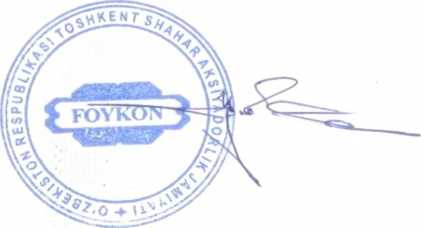 1Распределение прибыли и утверждение размера дивидендов «FOYKON» по итогам 1 полугодие 2019года.30 мин.